МИНИСТЕРСТВО ОБРАЗОВАНИЯ И НАУКИ РФФедеральное государственное бюджетное образовательное учреждение  высшего образования«КРАСНОЯРСКИЙ ГОСУДАРСТВЕННЫЙ ПЕДАГОГИЧЕСКИЙ УНИВЕРСИТЕТ им. В.П. АСТАФЬЕВА»Факультет иностранных языковКафедра-разработчик:Кафедра английской филологииРАБОЧАЯ  ПРОГРАММА  ДИСЦИПЛИНЫБ1.В.ОД.10.6СРАВНИТЕЛЬНАЯ ТИПОЛОГИЯНаправление подготовки: 450302 ЛингвистикаПрофиль: Перевод и переводоведениеКвалификация (степень): Академический бакалаврКРАСНОЯРСК  2016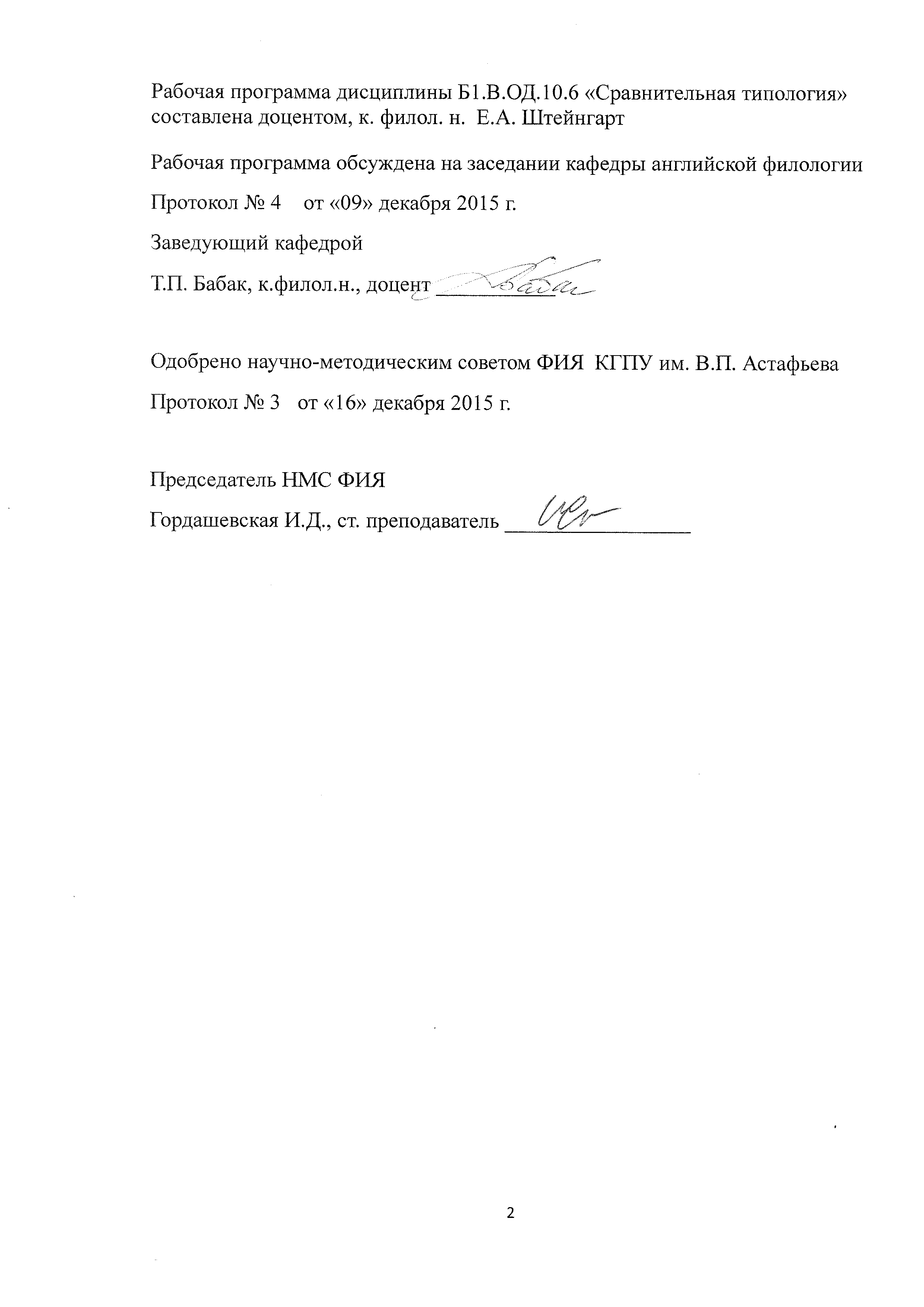 СОДЕРЖАНИЕПОЯСНИТЕЛЬНАЯ ЗАПИСКА1. Место дисциплины в структуре образовательной программы.Рабочая программа дисциплины (РПД) Б1.В.ОД.10.6 «Сравнительная типология» разработана согласно Федеральному государственному образовательному стандарту высшего образования (ФГОС ВО) по направлению бакалавриата 45.03.02 Лингвистика.РПД разработана для профиля: Перевод и переводоведение.Дисциплина входит в вариативную часть (дисциплины по выбору) Блока 1 (дисциплины и модули). Обучение осуществляется в очной форме (7 семестр).2. Трудоемкость дисциплины.Объем программы дисциплины Б1.В.ОД.10.6 «Сравнительная типология» составляет 2 з.е. (72 часа). Из них на контактную работу с преподавателем (различные формы аудиторной работы) отводится 36 часов и на самостоятельную работу обучающегося – 36 часов.3. Цели освоения дисциплины.Формирование общей  профессиональной компетенции будущего переводчика, развитие, укрепление и совершенствование навыка перевода, навыка практического владения английским языком и умения передавать на английском языке конструкции и структуры, не свойственные родному языку.4. Планируемые результаты обучения.В результате освоения программы бакалавриата по дисциплине Б1.В.ОД.10.6 «Сравнительная типология» у обучающегося должны быть сформированы общекультурные (ОК-6, ОК-7), общепрофессиональные (ОПК-2, ОПК-3) и профессиональные (ПК-25, ПК-27) компетенции.5. Контроль результатов освоения дисциплины.Текущий контроль успеваемости: посещение лекций, самостоятельная и индивидуальная работа, выполнение тестовых заданий.Промежуточный контроль: зачет.Оценочные средства результатов освоения дисциплины, критерии оценки выполнения заданий представлены в разделе «Фонды оценочных средств для проведения промежуточной аттестации».6. Перечень образовательных технологий, используемых при освоении дисциплины.Современное традиционное обучение (лекционная система): проблемная лекция, лекция-дискуссия. Педагогические технологии на основе гуманно-личностной ориентации педагогического процесса: педагогика сотрудничества.Педагогические технологии на основе активизации и интенсификации деятельности учащихся (активные методы обучения): а) Проблемное обучение; б) Интерактивные технологии (дискуссия, проект); Педагогические технологии на основе эффективности управления и организации учебного процесса: а) Технологии уровневой дифференциации; б) Технология дифференцированного обучения; в) Технологии индивидуализации обучения; г) Коллективный способ обучения. 5. Педагогические технологии на основе дидактического усовершенствования и реконструирования материала: технология модульного обучения.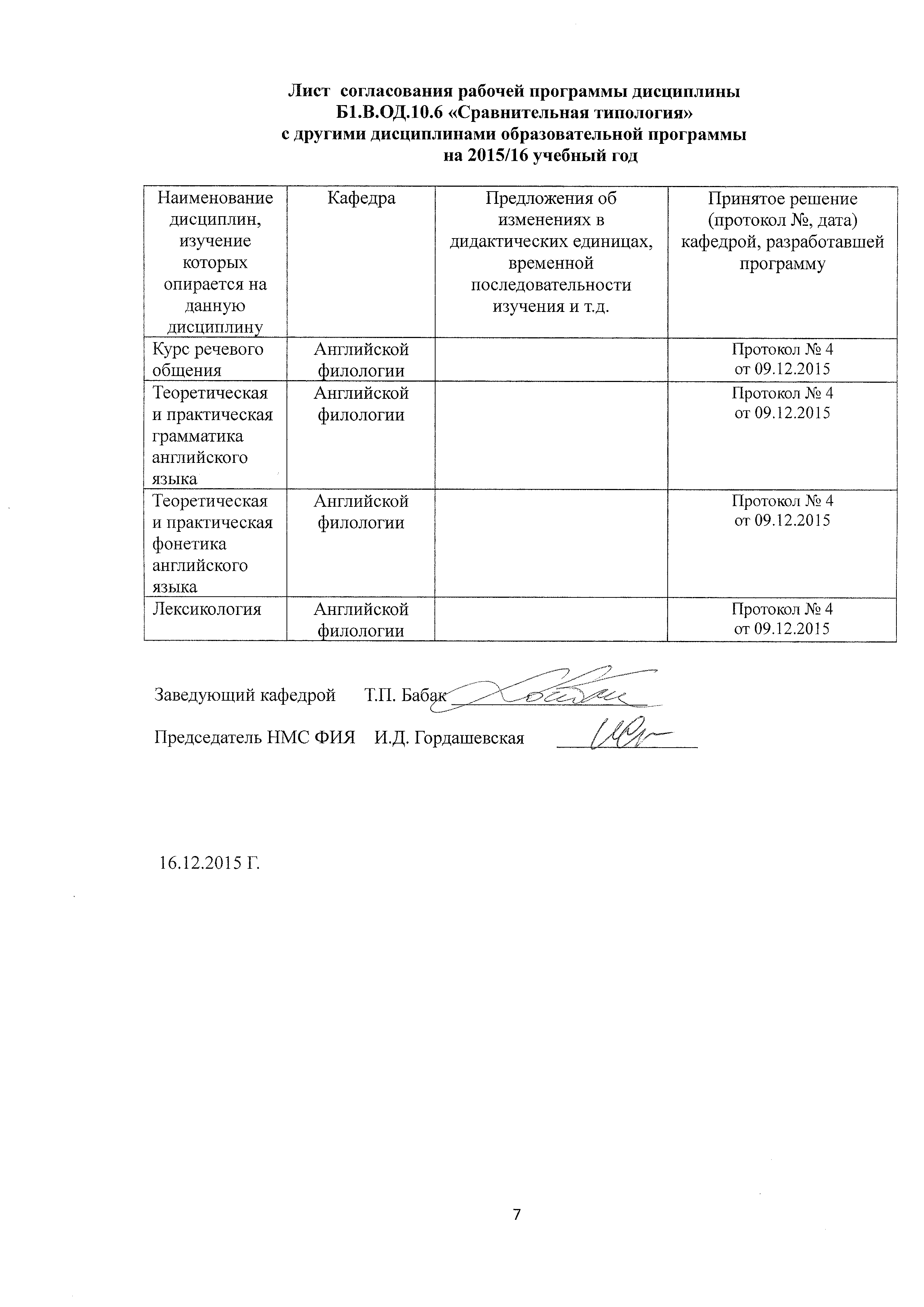 1. Организационно-методические документы1.1. Технологическая карта обучения дисциплинеБ1.В.ОД.10.6 Сравнительная типология для обучающихся по программе бакалавриата 450302  Лингвистика, профиль «Перевод и переводоведение (общая трудоемкость дисциплины 2 з.е.)1.2. Содержание основных тем и разделов дисциплины. Б1.В.ОД.10.6 Сравнительная типологияРаздел 1. Теоретические основы сравнительной типологии.Тема 1. Сравнительная типология как раздел языкознания.Место сравнительной типологии среди других отраслей языкознания. Задачи сравнительной типологии. Виды типологических иссследований. Методика типологических исследований. Основные понятия типологии: понятие языкового типа, типа языка, типа в языке. Факторы языкового сходства. Природа типологических сходств. Языковые универсалии; всеобщее, общее и особенное в языках.Тема 2. История типологических исследований.Обзор типологических учений (В. Гумбольдт, А. Шлейхер, Э. Сепир, Л.В. Щерба, Дж. Гринберг, И.И. Мещанинов). Современные направления в типологии (Б.А. Успенский, Ю.В. Рождественский, Б.А. Серебренников, В. Скаличка, В.Н. Ярцева и др.).Тема 3. Методы типологического анализа.Методика сопоставительно-типологического исследования. Методика описания материала при сравнительно-типологических исследованиях. Использование метода общего лингвистического анализа в типологии.Текущий контроль. Тестирование по материалам лекционного курса (тест № 1).Раздел 2. Уровневая или аспектная типология.Тема 4. Типология фонологических систем.Фонетико-фонологическая типология. Фонема как основная единица сопоставления фонологических систем. Системы вокализма и консонантизма. Понятия вокалического и консонантического минимумов и составляющие их дифференциальные	признаки.	Основные	фонологические	оппозиции, изоморфные и алломорфные явления. Аллофоническое варьирование и речевой аспект фонологических систем. Типы позиционных чередований. Супрасегментные фонемы. Критерии сопоставления ударения и интонации. Изоморфные и алломорфные черты интонации английского и русского языков. Типология слоговых структур. Основные типы слогов в английском и русском языках.Тема 5. Типология морфологических систем.Типология  морфологических  систем.  Параметры  сопоставления  грамматического  строя. Грамматическая категория как основная единица сопоставления грамматического строя. Типология частей речи в английском и русском языках. Категории падежа и рода. Категории числа и лица. Категория наклонения как способ выражения объективной модальности. Соотношение категорий наклонения в английском и русском языках. Модальные глаголы и их соответствия в русском языке.Категории времени и вида. Понятийное содержание категории времени. Абсолютное и относительное время. Лексические средства выражения временных значений в английском и русском языках. Несовпадение видовых значений и характера категории вида в английском и русском языках. Категория залога. Значение залога как глагольной категории, различающей субъект и объект действия. Пассивный залог в английском языке как средство актуального членения предложения. Соотносительная частичность пассивного и страдательного залога, структуры реализации. Категория степени качества. Синтетические и аналитические средства выражения этой категории в английском и русском языках.Тема 6. Типология синтаксических систем.Типологические закономерности в синтаксисе. Контенсивная типология.  типология. Типология порядка слов. Предложение как основная единица синтаксического уровня. Типы связи и способы их выражения как параметры сопоставления синтаксического строя. Актуальное и формальное членение предложения. Средства актуального членения предложения в английском и русском языках. Соотношение функций порядка слов, залога и артикля как средств актуального членения предложения. Главные члены предложения – подлежащее и сказуемое. Типы подлежащего и сказуемого в английском и русском языках. Структурно- семантические типы второстепенных членов предложения.Тема 7. Типология лексических систем.Лексическая типология. Универсалии лексической семантики как параметры сопоставления лексики: мотивация, соотношение исконной и заимствованной лексики, структура синонимических рядов, полисемия, типы омонимов. Словообразование. Соотношение аффиксации, конверсии, словосложения в английском и русском языках. Продуктивные словообразовательные модели. Словосочетания (свободные) в английском, немецком и русском языках. Типы атрибутивных, объективных и предикативных словосочетаний в современном английском и русском языках. Наиболее сложные для русских учащихся модели словосочетаний. Глагольное управление в русском и английском языках.Текущий контроль. Тестирование по материалам лекционного курса (тест № 2).Выполнение зачетных заданий. Ответ на теоретические вопросы. Практическое задание по пройденному материалу. 1.3. Методические рекомендации по освоению дисциплиныБ3.В.ДВ.14.1 «Сравнительная типология»Памятка по самоорганизации и организации самообучения	Самостоятельная работа студентов является важной составляющей организации учебного процесса по изучению дисциплины Б1.В.ОД.10.6 «Сравнительная типология».	Самостоятельная работа по дисциплине проводится с целью:систематизации и закрепления полученных теоретических знаний и практических умений обучающихся; углубления и расширения теоретических знаний; развития познавательных способностей и активности обучающихся: формирования самостоятельности; развития исследовательских умений. 	В учебном процессе высшего учебного заведения выделяют два вида самостоятельной работы: аудиторная и внеаудиторная.	Аудиторная самостоятельная работа по дисциплине выполняется на учебных занятиях под непосредственным руководством преподавателя и по его заданиям. Внеаудиторная самостоятельная работа выполняется студентом по заданию преподавателя, но без его непосредственного участия. Внеаудиторная самостоятельная работа является обязательной для каждого студента, а ее объем определяется учебным планом.	Внеаудиторная самостоятельная работа по дисциплине Б1.В.ДВ. 10.6 «Сравнительная типология» включает следующие формы работы: изучение программного материала дисциплины (работа с учебником и конспектом лекции); изучение рекомендуемых литературных источников; конспектирование источников; работа со словарями и справочниками; работа с электронными информационными ресурсами и ресурсами Internet; подготовка презентаций; выполнение письменных практических заданий; ответы на контрольные вопросы; написание докладов; подготовка к зачету.	Критериями оценки результатов внеаудиторной самостоятельной работы студента являются:- уровень освоения учебного материала, умение использовать теоретические знания при выполнении практических задач, полнота общеучебных представлений, знаний и умений по изучаемой теме, к которой относится данная самостоятельная работа, обоснованность и четкость изложения ответа на поставленный по внеаудиторной самостоятельной работе вопрос, оформление отчетного материала в соответствии с известными или заданными преподавателем требованиями, предъявляемыми к подобного рода материалам. Студентам рекомендуется обязательное использование при подготовке дополнительной литературы, которая поможет успешнее и быстрее разобраться в поставленных вопросах и задачах. Курс по сравнительной типологии английского и русского языков составлен в соответствии с Программой по данной дисциплине и охватывает все основные уровни русского и английского языков в сопоставительно-типологическом плане.Место данной дисциплины в учебном плане на последнем курсе свидетельствует о том, что ее основная задача – подытожить все данные по фонетике, грамматике и словарному составу изучаемого языка в плане сопоставления с родным языком студентов.Изложение лекционных материалов построено таким образом, чтобы сосредоточить внимание студентов на межъязыковых расхождениях английского и русского языков. При изучении материала первого раздела, который является, по сути, введением в теорию и проблематику общей и частной типологии и содержит разработку и обоснование метода типологических исследований, студентам следует обратить внимание на такие ключевые понятия дисциплины как «языковой тип», «тип языка», «тип в языке», «язык-эталон», «языковые универсалии» и некоторые другие.При изучении второго раздела студентам следует обратить особое внимание на принципы отбора констант для установления типологии сопоставляемых подсистем. Студентам предлагается системный подход к рассмотрению языкового материала с опорой на содержательную сторону сопоставляемых категорий, с учетом функциональных особенностей сопоставляемых единиц.Студентам предлагается анализ типологических особенностей английского и русского языков на всех уровнях их структуры, что позволяет установить ряд структурно и функционально сходных (изоморфных) и структурно и функционально различных (алломорфных) признаков, характеризующих системы обоих языков. Студентам следует обратить внимание на то, что алломорфные признаки двух языков являются источником устойчивых типовых ошибок при переводе.При подготовке к семинарским занятиям студентам рекомендуется пользоваться материалами лекций, а также лингвистической литературой, рекомендованной преподавателем. При самостоятельной работе студентам рекомендуется: 1) составить библиографию по изучаемому вопросу, 2) составить план ответа, 3) составить конспект. Рекомендуется создавать компьютерные презентации тем,  рассматриваемых как на семинарских занятиях, так и выносимых на самостоятельное изучение. При подготовке к тестированию и зачету рекомендовано внимательно изучить материалы лекций, а также конспекты статей и работ, рекомендованных преподавателем на самостоятельное изучение.2.1. Технологическая карта рейтинга дисциплины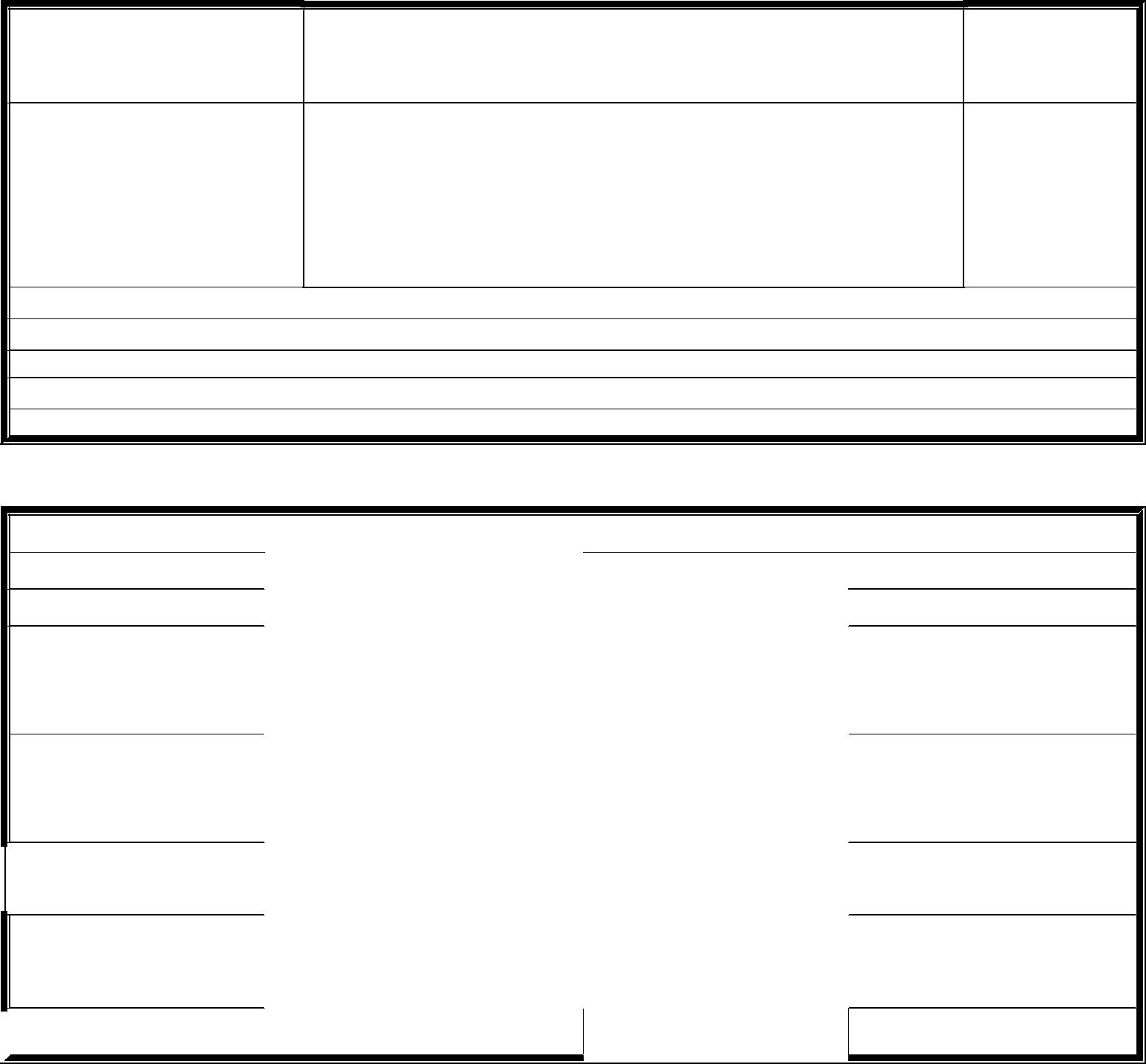 Текущийконтроль Итого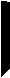 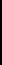 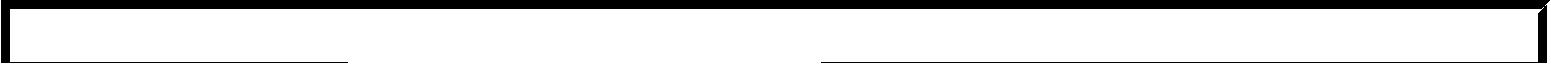 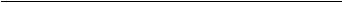 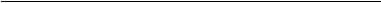 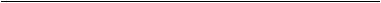 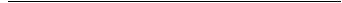 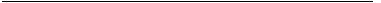 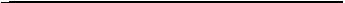 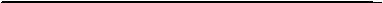 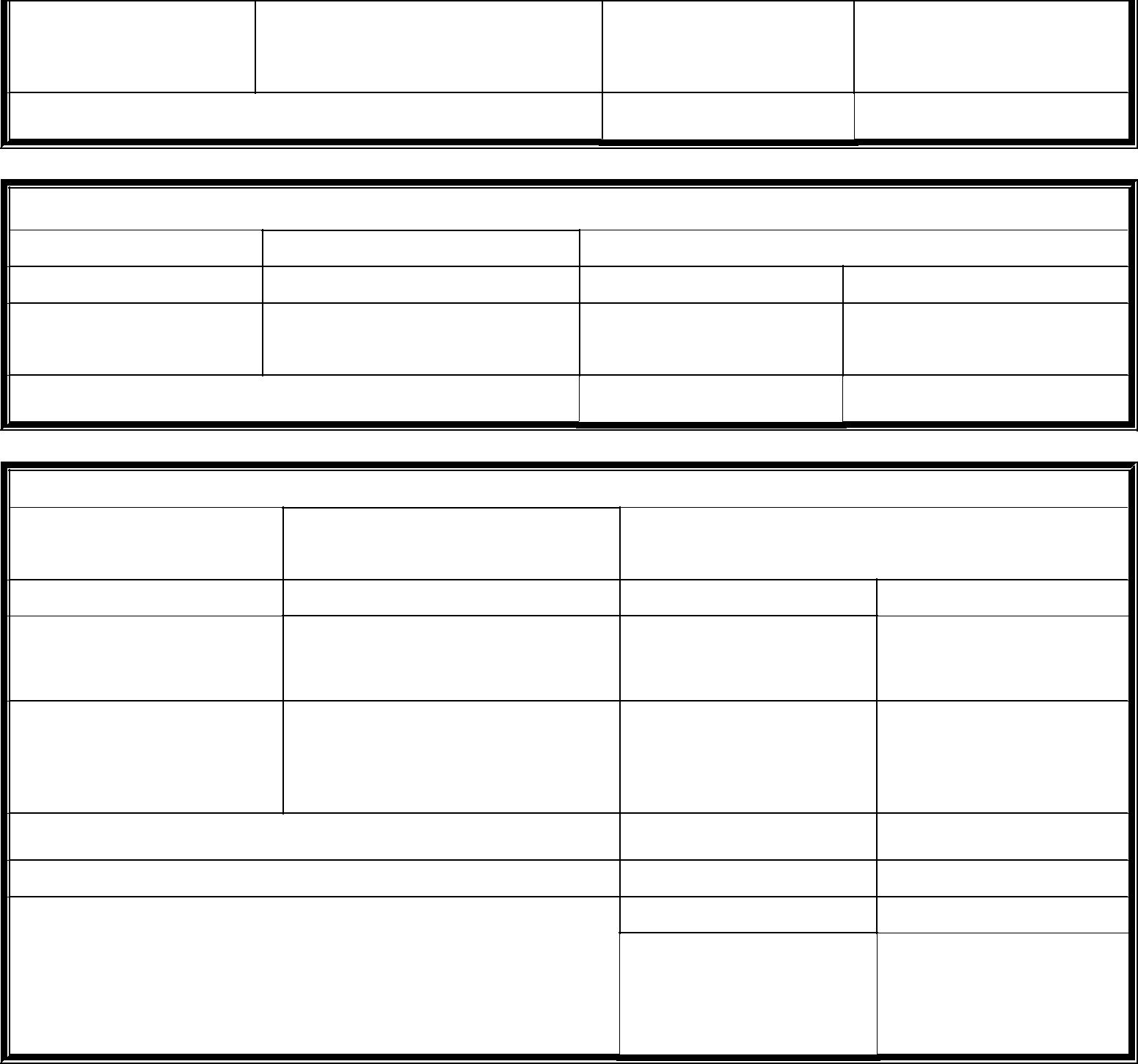 Соответствие рейтинговых баллов и академической оценки: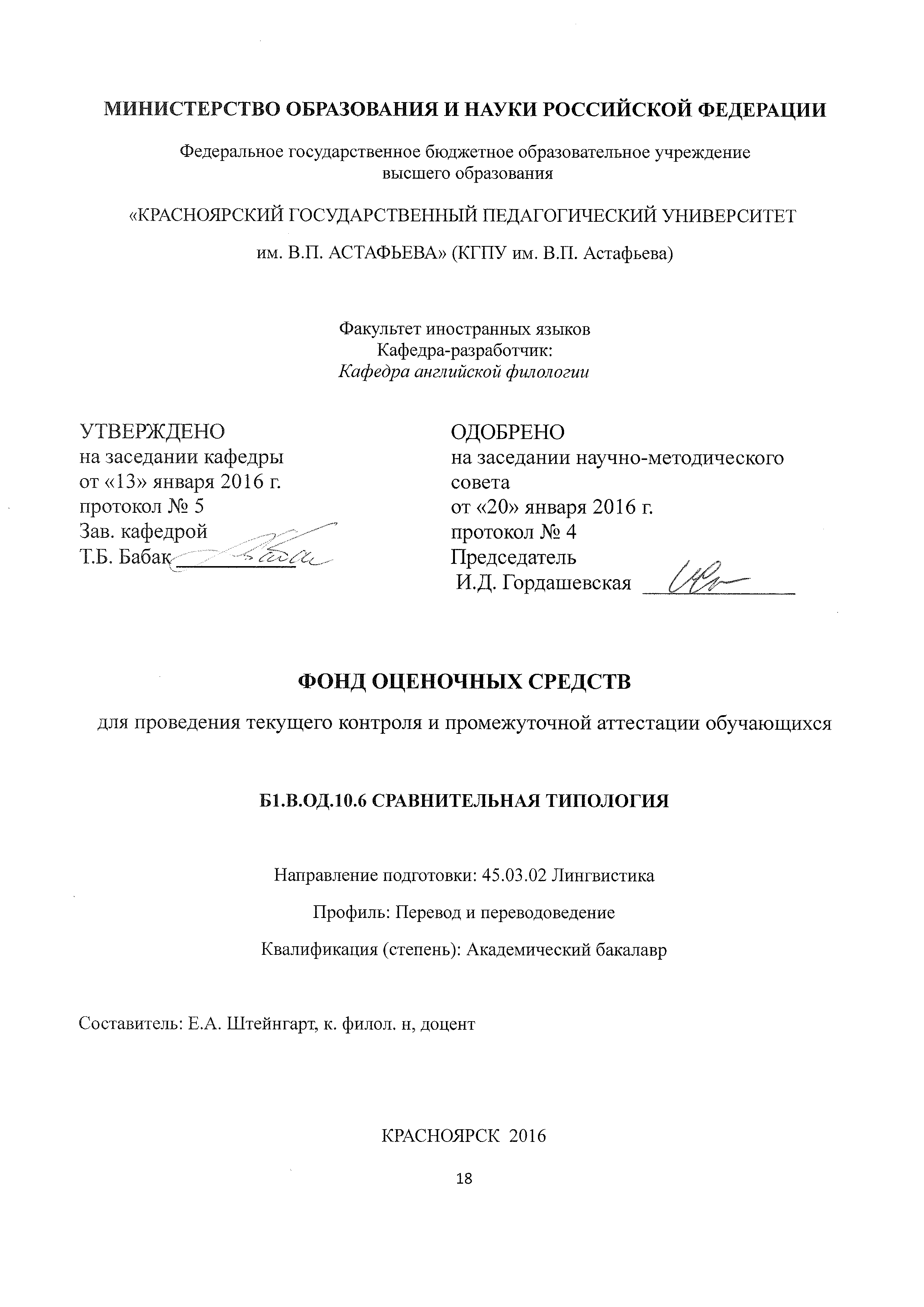 Назначение фонда оценочных средств Целью создания ФОС дисциплины Б1.В.ОД. 10.6 «Сравнительная типология» является установление соответствия учебных достижений запланированным результатам обучения и требованиям основной профессиональной образовательной программы, рабочей программы дисциплины Б1.В.ОД. 10.6 «Сравнительная типология». ФОС по дисциплине решает задачи: управление процессом приобретения обучающими необходимых знаний, умений, навыков и формирования компетенций, определенных в ФГОС ВО  по направлению бакалавриата 45.03.02 Лингвистика, профиль: «Перевод и переводоведение»; управление процессом достижения реализации ОПОП ВО, определенных в виде набора компетенций; оценка достижений обучающихся в процессе изучения дисциплины Б1.В.ОД. 10.6 «Сравнительная типология» с определением результатов и планирование корректирующих мероприятий; обеспечение соответствия результатов обучения задачам будущей профессиональной деятельности через совершенствование традиционных и внедрение инновационных методов обучения в образовательный процесс; - совершенствование самоконтроля и самоподготовки обучающихся.1.3. ФОС разработан на основании нормативных документов:федерального государственного образовательного стандарта высшего образования по направлению подготовки 45.03.02 Лингвистика, профиль: Перевод и переводоведение; образовательной программы высшего образования по направлению подготовки 45.03.02 Лингвистика, профиль: «Перевод и переводоведение»; Положения о формировании фонда оценочных средств для текущего контроля успеваемости, промежуточной и итоговой аттестации обучающихся по образовательным программам высшего образования - программам бакалавриата, программам специалитета, программам магистратуры, программам подготовки научно-педагогических кадров в аспирантуре в федеральном государственном бюджетном образовательном учреждении высшего образования «Красноярский государственный педагогический университет им. В.П. Астафьева» и его филиалах. Перечень компетенций с указанием этапов их формирования в процессе изучения дисциплины Б1.В.ОД.10.6 «Сравнительная типология» ОК-6 владеть наследием отечественной научной мысли, направленной на решение общегуманитарных и общечеловеческих задач ОК-7 владеть культурой мышления, способностью к анализу, обобщению информации, постановке целей и выбору путей их достижения, владеть культурой устной и письменной речиОПК-2 Способность видеть междисциплинарные связи изучаемых дисциплин, понимать их значение для будущей профессиональной деятельностиОПК-3 владеть системой лингвистических знаний, включающих в себя знание фонетических, лексических, грамматических, словообразовательных явлений и закономерностей функционирования изучаемого иностранного языка, его функциональных разновидностейПК-25 владеть основами современных методов научного исследования, информационной и библиографической культуройПК-27 способность оценить качество исследования в данной предметной области, соотнести новую информацию с уже имеющейся, логично и последовательно представить результаты собственного исследованияПеречень компетенций, формируемых в процессе изучения дисциплины Б1.В.ОД. 10.6 «Сравнительная типология»: 2.2. Этапы формирования и оценивания компетенций3. Фонд оценочных средств для промежуточной аттестацииФонд оценочных средств включает: Вопросы и задания к зачету. Оценочные средства Оценочное средство 1 (промежуточная аттестация): Вопросы и задания к зачету; разработчик Е.А. Штейнгарт. Критерии оценивания по оценочному средству 1: Вопросы и задания к зачету:Менее 60 баллов – компетенция не сформирована.4. Фонд оценочных средств для текущего контроля успеваемости Фонд оценочных средств включает: мониторинг посещаемости занятий (выборочный опрос); мини-доклады на лекционные темы; доклады с компьютерной презентацией; участие в дискурс-лекции; тестирование по материалам лекционного курса (тест №1 и №2); групповую работу; разработку проектного задания, разработку словаря терминов.4.2.1. Критерии оценивания см. в технологической карте рейтинга в рабочей программе дисциплины.5.Учебно-методическое и информационное обеспечение фондов оценочных средств (литература; методические указания, рекомендации, программное обеспечение и другие материалы, использованные для разработки ФОС).Инновационные педагогические технологии. Активное обучение: учебное пособие/ А. П. Панфилова. 3-е изд., испр. М.: Академия, 2012. 192 с.Онлайн-тесты на сайте irinavezner.ru: тесты по сравнительной типологии6. Фонд оценочных средств (банк данных)Оценочное средство 1 (промежуточная аттестация): зачет.Для сдачи зачета необходимо выполнить два задания:Ответить на теоретический вопрос. Выполнить практическое задание по пройденному материалу. Примерные вопросы к зачету по дисциплине Б1.В.ОД.10.6 «Сравнительная типология»:Сравнительная типология в лингвистике, ее цель и задачи.Виды типологических исследований. Основные понятия типологии (тип, язык-эталон, лингвистические универсалии, алломорфизм и изоморфизм).Факторы языкового сходства и природа типологических сходств.   5. Принципы и методы сопоставления в сравнительной типологии.   6. Консонантизм современных русского и английского языков.    7. Вокализм современных английского и русского языков. Типология слоговых структур.Параметры сопоставления фонологических систем.Параметры сопоставления лексики.Способы словообразования в английском и русском языках.Параметры сопоставления грамматического строя.Категория рода в английском и русском языках.Категория числа в английском и русском языках.Категория падежа в английском и русском языках.   12. Категория модальности в английском и русском языках.   13. Категория вида и времени в английском и русском языках.   13. Параметры сопоставления синтаксического строя в современных русском и английском языках.  14.Типы предложений в современных русском и английском языках.Актуальное членение предложения в современных русском и английском языках.Типы синтаксической связи и способы их выражения в современных русском и английском языках.Словосочетание в современных русском и английском языках.Оценочное средство 2 (текущий контроль): Тест №1 и Тест №2.  Раздел  1.Теоретические основы сравнительной типологии; разработчик Е.А. Штейнгарт.Критерии оценивания по оценочному средству 2: Тест №1.Тест №1.Раздел 1. Теоретические основы сравнительной типологии.Раздел IТест  1 по сравнительной типологииВ данном задании необходимо выбрать правильный ответ:1. Какой раздел типологии занимается изучением типологических особенностей языка в историческом развитии?А  синхроническая типология       Б ареальная типология        В диахроническая типологияГ сравнительная2. Разделом какой типологии является сравнительная типология?А  общей                                           Б частной                                 В аспектнойГ ареальной3. Автором какой типологии являлся Э.Сепир?А дескриптивнойБ ступенчатойВ классифицирующейГ характерологической4. Автором какой типологии являлся В. Гумбольдт?А дескриптивнойБ ступенчатойВ классифицирующейГ ареальной5. Представителем какого направления в типологии являлся В. Скаличка?А дескриптивнойБ ступенчатойВ классифицирующейГ сравнительной6. Что такое тип в языке?А    ведущие признаки присущие группе языковБ    признаки, присущие группе языков и обнаруженные в каком-то определенном языкеВ    признаки, присущие группе языков и необнаруженные в каком-то определенном языкеГ признаки, неприсущие данному языку7. Какой языковой тип не выделялся в типологии 19 века?А. интрофлективныйБ агглютативныйВ полисинтетический
Г флективный8. Что такое изоморфизм в языке?А однотипность структур               Б разнотипность структур        В уникальность структурГ разноуровневость структур9. Что такое языковые универсалии?А закономерности, свойственные определенному языкуБ закономерности, свойственные определенному языковому типуВ  закономерности, свойственные всем языкам или большинству языковГ закономерности, свойственные категориям одного из языков10. Что лежит в основе квантативного метода типологических исследований?А числовые индексы    Б количество  сходных явлений     В количество несходных явленийГ число уникальных структурОценочное средство 2 (текущий контроль): Тест №2. Раздел 2. Аспектная типология; разработчик Е.А. Штейнгарт.Критерии оценивания по оценочному средству 2: Тест №2.Тест №2.Раздел 2. Аспектная типология.В данном задании  требуется выбрать правильный ответ из 4-х предложенных1. Что не является функцией фонемы?А конструктивная функцияБ семантическая функцияВ дистинктивная функцияГ различительной функцией2. Что не входит в морфологический уровень языка?А семыБ словоформыВ словосочетанияГ  грамматические категории3. Наличие скольких членов характерно для бинарной оппозиции?А 1Б 2В 3Г 44. Что такое семантический критерий?А отнесение слова к широкой понятийной категорииБ функции данного слова в речевой цепиВ способность данного слова сочетаться со словами других частей речиГ способность слова к формообразованию5.  Какая часть речи является основным выражением категории степени качества?А существительноеБ местоимениеВ глаголГ прилагательное6.  Какая часть речи является основным выражением категории залога? А существительноеБ прилагательноеВ глаголГ местоимение7.  Какое значение  не является значением слова?А синтаксическоеБ лексическоеВ грамматическоеГ категориальное8. Каков состав слова, обозначенного типом S?А одна корневая морфема  Б основа, совпадающая с самостоятельным словомВ основа, несовпадающая с самостоятельным словомГ одна корневая морфема + словообразующий  префикс9. Как называется совокупность значений простой и производной лексических единиц?А семаБ лексемаВ морфемаГ графема 10.  Какой тип словообразования  является продуктивным в языке с одноморфемными словами?А префиксальныйБ безаффиксальныйВ словосложениеГ аффиксальный11. Что такое грамматическая категория?А способность данного слова сочетаться со словами других частей речиБ функции данного слова в речевой цепиВ отдельный класс слов, обладающий определенными грамматическими признакамиГ отнесение слова к широкой понятийной категории12.  Какая часть речи является основным выражением категории степени качества?А существительноеБ местоимениеВ глаголГ прилагательное13. Что входит в понятие  значения слова?А синтаксическое значениеБ  образное значениеВ грамматическое значениеГ категориальное значение14. Каков состав слова, обозначенного типом R?А одна корневая морфема  Б основа, совпадающая с самостоятельным словомВ основа, несовпадающая с самостоятельным словомГ одна корневая морфема + словообразующий  префикс15. Укажите общую функцию порядка слов для английского и русского языков.А разграничение коммуникативных типов предложенияБ разграничение объекта и субъектаВ различение типов актуального членения предложенияГ выражение залоговых значенийОценочное средство 3 (текущий контроль): Мониторинг посещаемости занятий: выборочный опрос; разработчик Е.А. Штейнгарт.Критерии оценивания по оценочному средству 4: Мониторинг посещаемости занятий: выборочный опросПримерные варианты вопросов:Сколько монофтонгов представлено в системе гласных английского языка?Сколько монофтонгов представлено в системе гласных  русского языка?        3.Сколько дифтонгов представлено в системе гласных английского языка?4. Сколько дифтонгов представлено в системе русского языка?        5. Существует ли в английском языке деление гласных по признаку ряда?Существует ли в  русском языке деление гласных по признаку ряда?Существует ли в английском языке деление гласных по признаку подъема?Существует ли в  русском языке деление гласных по признаку  подъема?Сколько согласных фонем представлено в системе английского языка?Сколько согласных фонем представлено в системе  русского языка?Существует ли в английском языке  класс взрывных согласных?Существует ли в  русском языке  класс взрывных согласных?Существует ли в английском языке  класс щелевых согласных?Существует ли в  русском языке  класс  щелевых согласных?Существует ли в английском языке  класс  долгих согласных?Существует ли в  русском языке  класс  долгих согласных?Существует ли в английском языке   корреляция по палатальности/непалатальности?Существует ли в  русском языке   корреляция по палатальности/непалатальности?Существует ли в системе согласных английского языка явление нейтрализации?Существует ли в системе согласных английского языка явление нейтрализации?Каким считается ударение по месту в английском языке?Каким считается ударение по месту в  русском языке?Существует ли второстепенное ударение в английском языке?Существует ли второстепенное ударение в  русском языке?Характерен ли для английского языка тип синтагмы с ровной шкалой?Характерен ли для  русского языка тип синтагмы с ровной шкалой?Характерна ли для имени существительного в английском языке категория падежа?Характерна ли для имени существительного в  русском языке категория падежа?Характерна ли для имени существительного в английском языке категория  рода?Характерна ли для имени существительного в  русском языке категория  рода?Характерна ли для имени существительного в английском языке категория   детерминативности?Характерна ли для имени существительного в  русском языке категория   детерминативности?Представлена ли в системе глагола в английском языке категория числа?Представлена ли в системе глагола в  русском языке категория числа?Представлена ли в системе глагола в английском языке категория  лица?Представлена ли в системе глагола в английском языке категория  лица?Сколько времен представлено в английском языке?Сколько времен представлено в  русском языке?Какой тип словосочетаний преобладает в английском языке?Какой тип словосочетаний преобладает в  русском языке?Для какого языка характерны предложения с именной частью – прилагательным?Для какого языка характерны односоставные предложения глагольного типа?Какой из 2-х языков является более синтетическим?В каком из языков более распространена деривация?Существуют ли в английском языке модели образования существительных женского рода?Существуют ли в английском языке модели образования существительных  мужского рода?Существуют ли в английском языке модели образования существительных    лица без указания пола?Существуют ли в  русском языке модели образования существительных    лица без указания пола?Является ли префиксальный тип с одним префиксом продуктивным для английского языка?Является ли префиксальный тип с одним префиксом продуктивным для  русского языка?Является ли префиксальный тип с  двумя префиксами продуктивным для английского языка?Является ли префиксальный тип с  двумя префиксами продуктивным для  русского языка языка?Наличие скольких основ характерно для сложных слов в английском языке?Наличие скольких основ характерно для сложных слов в  русском языке?Для какого языка характерно соединение основ в сложном слове путем примыкания?Для какого языка характерно соединение основ в сложном слове путем  соединения морфем? Характерно ли для английского языка соединение основ в сложном слове путем  служебных слов?Характерно ли для  русского языка соединение основ в сложном слове путем  служебных слов?Характерно ли для английского языка соединение основ в сложном слове путем   предикативной связи?Характерно ли для  русского языка соединение основ в сложном слове путем  предикативной связи?Оценочное средство 4 (текущий контроль): Защита мини-доклада на лекционные темы .Критерии оценивания по оценочному средству 4: Защита мини-доклада на лекционные темы.Примерная тематика мини-докладов на лекционные темы 1. Метод типологических индексов.2.  Семантические лингвистические универсалии.3. Фонетические лингвистические универсалии. 4. Типология и сравнительно-историческое языкознание.5. Вокалические и консонантные языки.Оценочное средство 5 (текущий контроль): Доклад с компьютерной презентацией .Критерии оценивания по оценочному средству 5: Доклад с презентацией.Примерная тематика докладов с презентацией (на основе реферата)Подсистема гласных фонем в двух языках.Типология слоговых структур.Типология частей речи. Типологические критерии для сопоставления частей речи.Типология грамматических категорий в двух языках.Типология аттрибутивных словосочетаний в двух языках.Структурно-семантические типы подлежащего.Структурно-семантические типы сказуемого.Структурно-семантические типы дополнения.Структурно-семантические типы определения.Структурно-семантические типы обстоятельств.Типология простого предложения.Типология слова. Морфологическая структура слова.Типология безаффиксального словообразования.Оценочное средство 6 (текущий контроль): Защита группового проекта по сопоставлению ЛСГ в двух языках (например, ЛСГ наименований явлений природы) .Критерии оценивания по оценочному средству 6: Защита группового проекта.Оценочное средство 7 (текущий контроль): Участие в дискурс-лекции.Критерии оценивания по оценочному средству 7.Оценочное средство 8 (дополнительные баллы): Создание словаря терминов.Критерии оценивания по оценочному средству 8: Создание словаря терминов2.3. Анализ результатов обучения и перечень корректирующих мероприятий по дисциплинеБ1.В.ОД. 10.6 «Сравнительная типология»для обучающихся по программе бакалавриата 45.03.02 Лингвистика, профиль «Перевод и переводоведение, по очной форме обученияДля проведения анализа учебных достижений студентов по дисциплине Б3.В.ДВ. 14.1«Сравнительная типология» применяются:тестирование; мониторинг посещаемости лекций и качества выполнения студентами практических работ (индивидуальная работа, КСР); мини-доклады;доклады с компьютерной презентацией; представление результатов учебно-исследовательской деятельности (проект); разработка словаря.3. Учебные ресурсы3.1. Карта литературного обеспечения дисциплины (включая электронные ресурсы) Б3.В.ДВ. 14.1«Сравнительная типология»:для обучающихся по программе бакалавриата 44.03.05 Педагогическое образование (с двумя профилями подготовки), профиль «Иностранный язык» (английский / немецкий / французский) и «Иностранный язык» (английский / немецкий), по очной форме обучения3.2. Карта материально-технической базы дисциплины Б3.В.ДВ. 14.1 «Сравнительная типология»:для обучающихся по программе бакалавриата 44.03.05 Педагогическое образование (с двумя профилями подготовки), профиль «Иностранный язык» (английский / немецкий / французский) и «Иностранный язык» (английский / немецкий), по очной форме обученияЛист внесения измененийДополнения и изменения рабочей программы на 20_____/20___ учебный годВ рабочую программу вносятся следующие изменения:1.2.3.Рабочая программа пересмотрена и одобрена на заседании кафедры германо-романской филологии и иноязычного образования "_____"___________ 20___г. протокол №_________.Внесенные изменения утверждаю:Заведующий кафедрой ГРФ и ИОк.п.н., доцент	И.А. МайерДекан факультета иностранных языковк.п.н., доцент	Т.Л. Батура"_____"___________ 20__ г.ПОЯСНИТЕЛЬНАЯ ЗАПИСКА4Лист согласования рабочей программы дисциплины с другими7дисциплинами образовательной программы на 2015/2016 учебный год1. ОРГАНИЗАЦИОННО-МЕТОДИЧЕСКИЕ ДОКУМЕНТЫ81.1. Технологическая карта обучения дисциплине81.2. Содержание основных тем и разделов дисциплины101.3. Методические рекомендации по освоению дисциплины132. КОМПОНЕНТЫ МОНИТОРИНГА УЧЕБНЫХ ДОСТИЖЕНИЙ16СТУДЕНТОВ2.1. Технологическая карта рейтинга дисциплины162.2. Фонд оценочных средств по дисциплине (ФОС)182.3. Анализ результатов обучения и перечень корректирующих34мероприятий по учебной дисциплине3. УЧЕБНЫЕ РЕСУРСЫ353.1. Карта литературного обеспечения дисциплины353.2. Карта материально-технической базы дисциплины37Лист внесения изменений38Планируемыерезультатыобучения подисциплине(дескрипторы)Код результата обучения(компетенция)Формирование   базовых   знаний   остановлении сравнительной типологии		Формирование  научного  мышления  имировоззрения.	Формирование мотивационнойнаправленности студентов	клингвистическому анализу	Формирование знаний по типологическим особенностям русского и английского языков.Углубление лингвистической подготовки на основе ранее полученных знаний, а именно, рассмотрение места предмета «сравнительная типология»  среди других отраслей языкознанияФормирование умения определять участки языка, имеющие типологические расхождения в английском и русском языке.Знатьтеоретические основысравнительной типологиив контексте динамики их развития в Россиии за рубежом.Знать основные фонетические, лексические, грамматические, словообразовательные явления и закономерности функционирования родного и иностранного языков, их функциональных разновидностей, знать общие свойства и различия русского и английского языков.	Уметь				использовать		полученные	знания	 впрактике			повседневной	деятельности	и  прирешении	конкретныхлингвистических  задач;использовать		напрактике			сложившийся	понятийный аппарат;представить		освоенные	знания 	спроекцией			набудущую			профессиональную	деятельность.	Владеть			научным	способоммышления			имировоззрения	вобласти дисциплины.ОК-6 владеть наследием отечественной научной мысли, направленной на решение общегуманитарных и общечеловеческих задач ОК-7 владеть культурой мышления, способностью к анализу, обобщению информации, постановке целей и выбору путей их достижения, владеть культурой устной и письменной речиОПК-2 Способность видеть междисциплинарные связи изучаемых дисциплин, понимать их значение для будущей профессиональной деятельностиОПК-3 владеть системой лингвистических знаний, включающих в себя знание фонетических, лексических, грамматических, словообразовательных явлений и закономерностей функционирования изучаемого иностранного языка, его функциональных разновидностейПК-25 владеть основами современных методов научного исследования, информационной и библиографической культуройПК-27 способность оценить качество исследования в данной предметной области, соотнести новую информацию с уже имеющейся, логично и последовательно представить результаты собственного исследованияНаименование разделов и темВсего часов(з.е.)Всего часов(з.е.)Аудиторных часовАудиторных часовАудиторных часовАудиторных часовВнеауди-торныхчасовФормы и методы контроляНаименование разделов и темВсего часов(з.е.)Всего часов(з.е.)всеголекцийсеминаровлаборат.работВнеауди-торныхчасовФормы и методы контроля1. Сравнительная типология как раздел языкознания10106424Мониторинг посещаемости занятий. Обсуждение мини-докладов на лекционные темы (индивидуальная работа, КСР)2. История типологических исследований844224Доклады с презентацией3. Методы типологического анализа   884224Доклады с презентациейТест № 14. Типология фонологических систем10104226Заполнение таблиц. Выполнение письменных заданий. 5. Типология морфологических систем12126426Компьютерная презентацияЗаполнение таблицГрупповая работа.6. Типология синтаксических систем10104226Компьютерная презентацияЗаполнение таблиц7. Типология лексических систем14148446Компьютерная презентацияРазработка словаря терминов.Участие в дискурс-лекции.Тест № 2.Форма итогового контроля по учебному плану:зачетОтвет на  теоретические вопросы. Практическое задание по пройденному материалу.Всего:727236201636НаименованиеНаправление подготовки и уровень образованияКоличестводисциплины(бакалавриат, магистратура, аспирантура)зачетныхНаименование программы/ профиляединицБ1.В.ОД.10.645.03.02  Лингвистика2«Сравнительнаяпрофиль «Перевод и переводоведение»типология»бакалавриат, по очной форме обученияСмежные дисциплины по учебному плануПредшествующие: Курс речевого общения; Лексикология,  Теор фонетика, Теор. грамматикаПредшествующие: Курс речевого общения; Лексикология,  Теор фонетика, Теор. грамматикаПоследующие: ----------------------Последующие: ----------------------БАЗОВЫЙ РАЗДЕЛ № 1БАЗОВЫЙ РАЗДЕЛ № 1БАЗОВЫЙ РАЗДЕЛ № 1Форма работы*Количество баллов 30 %Количество баллов 30 %minmaxМониторинг посещаемостиМониторинг посещаемости35занятий: выборочный опросзанятий: выборочный опрос35Мини-доклады налекционные темы (на35основе реферата)35Участие в дискурс-610лекции610Тестированиепо810материалам лекционногоматериалам лекционногокурса (тест №1)302030БАЗОВЫЙ РАЗДЕЛ № 2БАЗОВЫЙ РАЗДЕЛ № 2Форма работы*Количество баллов 40 %Количество баллов 40 %ТекущийminmaxТекущийГрупповая работаконтрольГрупповая работаконтроль(Опрос по аспектной 35типологии)35Доклад с презентацией (в Power610Point)610Участие в дискурс-лекции610Тестированиепо1015материаламлекционногоИтогокурса (тест №2)курса (тест №2)2540Итого2540ИТОГОВЫЙ РАЗДЕЛИТОГОВЫЙ РАЗДЕЛИТОГОВЫЙ РАЗДЕЛИТОГОВЫЙ РАЗДЕЛСодержаниеФорма работы*Форма работы*Количество баллов 30 %Количество баллов 30 %minmaxПромежуточнаяЗачет1530аттестация1530Итого1530ДОПОЛНИТЕЛЬНЫЙ РАЗДЕЛДОПОЛНИТЕЛЬНЫЙ РАЗДЕЛДОПОЛНИТЕЛЬНЫЙ РАЗДЕЛДОПОЛНИТЕЛЬНЫЙ РАЗДЕЛБазовый раздел/Форма работы*Форма работы*Количество балловКоличество балловТемаminmaxБР №1 РазработкаРазработкаРазработкаminmaxБР №1 РазработкаРазработкаРазработкасловаря05терминовтерминов05БР № 2 терминовтерминовБР № 2 Выполнениеписьменных05заданий05заданийИтого010Итого010Общее количество баллов по дисциплинеОбщее количество баллов по дисциплинеОбщее количество баллов по дисциплинеminmax(по итогам изучения всех модулей, без учета(по итогам изучения всех модулей, без учета(по итогам изучения всех модулей, без учета60100дополнительного модуля)дополнительного модуля)дополнительного модуля)60100Общее количествоАкадемическаянабранных баллов*оценка60 – 100зачетКомпетенцияЭтап формирования компетенцииТип контроляОценочное средство / КИМыномерформаОК-6 владеть наследием отечественной научной мысли, направленной на решение общегуманитарных и общечеловеческих задачориентировочныйтекущий контроль7участие в дискурс- лекцииОК-6 владеть наследием отечественной научной мысли, направленной на решение общегуманитарных и общечеловеческих задачкогнитивныйтекущий контроль4мини-докладыОК-6 владеть наследием отечественной научной мысли, направленной на решение общегуманитарных и общечеловеческих задачпраксиологическийтекущий контроль2тестОК-6 владеть наследием отечественной научной мысли, направленной на решение общегуманитарных и общечеловеческих задачрефлексивно-оценочныйпромежуточная аттестация1зачетОК-7 владеть культурой мышления, способностью к анализу, обобщению информации, постановке целей и выбору путей их достижения, владеть культурой устной и письменной речиориентировочныйтекущий контроль5компьютерная презентация с докладомОК-7 владеть культурой мышления, способностью к анализу, обобщению информации, постановке целей и выбору путей их достижения, владеть культурой устной и письменной речикогнитивныйтекущий контроль4выступление с мини-докладомОК-7 владеть культурой мышления, способностью к анализу, обобщению информации, постановке целей и выбору путей их достижения, владеть культурой устной и письменной речипраксиологическийтекущий контроль2тестОК-7 владеть культурой мышления, способностью к анализу, обобщению информации, постановке целей и выбору путей их достижения, владеть культурой устной и письменной речирефлексивно-оценочныйпромежуточная аттестация1зачетОПК-2 Способность видеть междисциплинарные связи изучаемых дисциплин, понимать их значение для будущей профессиональной деятельности.ориентировочныйтекущий контроль5компьютерная презентация с докладомОПК-2 Способность видеть междисциплинарные связи изучаемых дисциплин, понимать их значение для будущей профессиональной деятельности.когнитивныйтекущий контроль4докладОПК-2 Способность видеть междисциплинарные связи изучаемых дисциплин, понимать их значение для будущей профессиональной деятельности.праксиологическийтекущий контроль2тест ОПК-2 Способность видеть междисциплинарные связи изучаемых дисциплин, понимать их значение для будущей профессиональной деятельности.рефлексивно-оценочныйпромежуточная аттестация1зачетОПК-3 владеть системой лингвистических знаний, включающих в себя знание фонетических, лексических, грамматических, словообразовательных явлений и закономерностей функционирования изучаемого иностранного языка, его функциональных разновидностейориентировочныйтекущий контроль3мониторинг посещаемости занятий: выборочный опросОПК-3 владеть системой лингвистических знаний, включающих в себя знание фонетических, лексических, грамматических, словообразовательных явлений и закономерностей функционирования изучаемого иностранного языка, его функциональных разновидностейкогнитивныйтекущий контроль7участие в дискурс-лекцииОПК-3 владеть системой лингвистических знаний, включающих в себя знание фонетических, лексических, грамматических, словообразовательных явлений и закономерностей функционирования изучаемого иностранного языка, его функциональных разновидностейпраксиологическийтекущий контроль2тестОПК-3 владеть системой лингвистических знаний, включающих в себя знание фонетических, лексических, грамматических, словообразовательных явлений и закономерностей функционирования изучаемого иностранного языка, его функциональных разновидностейрефлексивно-оценочныйпромежуточная аттестация1зачетПК-25 владеть основами современных методов научного исследования, информационной и библиографической культуройориентировочныйтекущий контроль68конечный продукт проектаразработка словаря терминовПК-25 владеть основами современных методов научного исследования, информационной и библиографической культуройкогнитивныйтекущий контроль7участие в дискурс-лекцииПК-25 владеть основами современных методов научного исследования, информационной и библиографической культуройпраксиологическийтекущий контроль2тестПК-25 владеть основами современных методов научного исследования, информационной и библиографической культуройрефлексивно-оценочныйпромежуточная аттестация1зачетПК-27 способность оценить качество исследования в данной предметной области, соотнести новую информацию с уже имеющейся, логично и последовательно представить результаты собственного исследования ориентировочныйтекущий контроль6проект ПК-27 способность оценить качество исследования в данной предметной области, соотнести новую информацию с уже имеющейся, логично и последовательно представить результаты собственного исследования когнитивныйтекущий контроль5доклад с презентациейПК-27 способность оценить качество исследования в данной предметной области, соотнести новую информацию с уже имеющейся, логично и последовательно представить результаты собственного исследования праксиологическийтекущий контроль2тестПК-27 способность оценить качество исследования в данной предметной области, соотнести новую информацию с уже имеющейся, логично и последовательно представить результаты собственного исследования рефлексивно-оценочныйпромежуточная аттестация1зачетФормируемые компетенцииВысокий уровень сформированности компетенцийПродвинутый уровень сформированности компетенцийБазовый уровень сформированности компетенций87-100 баллов73-86 баллов60-72 балловОК-6 владеть наследием отечественной научной мысли, направленной на решение общегуманитарных и общечеловеческих задачОбучающийся на высоком уровне владеет наследием отечественной научной мысли, направленной на решение общегуманитарных и общечеловеческих задачОбучающийся на среднем уровне владеет наследием отечественной научной мысли, направленной на решение общегуманитарных и общечеловеческих задачОбучающийся на удовлетворительном уровне владеет наследием отечественной научной мысли, направленной на решение общегуманитарных и общечеловеческих задачОК-7 владеть культурой мышления, способностью к анализу, обобщению информации, постановке целей и выбору путей их достижения, владеть культурой устной и письменной речиОбучающийся на высоком уровне владеет культурой мышления, способностью к анализу, обобщению информации, постановке целей и выбору путей их достижения, владеть культурой устной и письменной речиОбучающийся на среднем уровне владеет культурой мышления, способностью к анализу, обобщению информации, постановке целей и выбору путей их достижения, владеть культурой устной и письменной речиОбучающийся на удовлетворительном уровне владеет культурой мышления, способностью к анализу, обобщению информации, постановке целей и выбору путей их достижения, владеть культурой устной и письменной речиОПК-2 Способность видеть междисциплинарные связи изучаемых дисциплин, понимать их значение для будущей профессиональной деятельностиОбучающийся на высоком уровне демонстрирует способность видеть междисциплинарные связи изучаемых дисциплин, понимать их значение для будущей профессиональной деятельности Обучающийся на среднем уровне демонстрирует способность видеть междисциплинарные связи изучаемых дисциплин, понимать их значение для будущей профессиональной деятельностиОбучающийся на удовлетворительном уровне демонстрирует способность видеть междисциплинарные связи изучаемых дисциплин, понимать их значение для будущей профессиональной деятельностиОПК-3 владеть системой лингвистических знаний, включающих в себя знание фонетических, лексических, грамматических, словообразовательных явлений и закономерностей функционирования изучаемого иностранного языка, его функциональных разновидностейОбучающийся на высоком уровне владеет системой лингвистических знаний, включающих в себя знание фонетических, лексических, грамматических, словообразовательных явлений и закономерностей функционирования изучаемого иностранного языка, его функциональных разновидностейОбучающийся на среднем уровне владеет системой лингвистических знаний, включающих в себя знание фонетических, лексических, грамматических, словообразовательных явлений и закономерностей функционирования изучаемого иностранного языка, его функциональных разновидностейОбучающийся на удовлетворительном уровне владеет системой лингвистических знаний, включающих в себя знание фонетических, лексических, грамматических, словообразовательных явлений и закономерностей функционирования изучаемого иностранного языка, его функциональных разновидностейПК-25 владеть основами современных методов научного исследования, информационной и библиографической культуройОбучающийся на высоком уровне владеет основами современных методов научного исследования, информационной и библиографической культуройОбучающийся на среднем уровне владеет основами современных методов научного исследования, информационной и библиографической культуройОбучающийся на удовлетворительном уровне владеет основами современных методов научного исследования, информационной и библиографической культуройПК-27 способность оценить качество исследования в данной предметной области, соотнести новую информацию с уже имеющейся, логично и последовательно представить результаты собственного исследованияОбучающийся на высоком уровне демонстрирует способность оценить качество исследования в данной предметной области, соотнести новую информацию с уже имеющейся, логично и последовательно представить результаты собственного исследованияОбучающийся на среднем уровне демонстрирует способность оценить качество исследования в данной предметной области, соотнести новую информацию с уже имеющейся, логично и последовательно представить результаты собственного исследованияОбучающийся на удовлетворительном уровне демонстрирует способность оценить качество исследования в данной предметной области, соотнести новую информацию с уже имеющейся, логично и последовательно представить результаты собственного исследованияКритерии оцениванияКоличество баллов(вклад в рейтинг)Ответ верный1 баллМаксимальный балл10Критерии оцениванияКоличество баллов(вклад в рейтинг)Ответ верный1 баллМаксимальный балл15Критерии оцениванияКоличество баллов (вклад в рейтинг)Ответ верный и аргументированный                        2Ответ верен на более 60 %                        1Приведены примеры из русского или английского  языка                        2Максимальный балл                        5Критерии оцениванияКоличество баллов(вклад в рейтинг)Соответствие содержания целям2и задачам дисциплины,заявленной темеСпособность к анализу и2обобщению информационногоматериала, степень полнотыобзора вопросаВладение речевой культурой1Максимальный балл5Критерии оцениванияКоличество баллов(вклад в рейтинг)Соответствие содержания целям3и задачам дисциплины,заявленной темеСпособность к анализу и3обобщению информационногоматериала, степень полнотыобзора вопросаЛогичность и3последовательность подачиматериала,аргументированность выводовСоблюдение нормоконтроля:1стандарт оформления, цитаты,ссылкиМаксимальный балл10Критерии оцениванияКоличество баллов(вклад в рейтинг)Соответствие содержания целям2заявленной темеЛогичность и2последовательность подачиматериала,аргументированность выводовЛичный вклад в проект1Максимальный балл5Критерии оцениванияКоличество баллов(вклад в рейтинг)Студент участвует в дискуссии3на лекции по заранее известнойтемеПроявляет умение обобщать и3делать выводыДемонстрирует знание3основных понятий и терминов,их адекватное употреблениеВладеет умением вести диалог,1демонстрирует грамотностьречиМаксимальный балл10Критерии оцениванияКоличество баллов(вклад в рейтинг)Способность разработать крнцепцию словаря2Способность к анализу и2обобщению информационногоматериалаСоблюдение нормоконтроля:1стандарт оформленияМаксимальный балл5НаименованиеМесто хранения / электронный адресКоличество экземпляров / точек доступаОсновная литератураАракин В.Д. Сравнительная типология английского и русского языков: учебн. пособие – М: Физматлит, 2008Гуревич В.В. Теоретическая грамматика английского языка. Сравнительная типология английского и русского языков: Учебное пособие: М.: Флинта: Наука, 2012.Библиотека КГПУБиблиотека КГПУ5035Дополнительная литератураБурлак С.А. Сравнительно-историческое языкознание: учебник для студентов высш. учебн. заведений. – М.: Академия, 2005Мечковская Н.Б. Общее языкознание. Структурная и социальная типология языков: учеб. пособие для студентов филологических и лингвистических специальностей / Н.Б. Мечковская. – 8-е изд. – М.: Флинта: Наука, 2011. – 312 с.Аракин В.Д. Типология языков и проблема методического прогнозирования: Учебн. пособие для студентов и преподавателей пед. вузов – М.: Высш. шк., 1989Рождественский Ю.В. Типология слова. – М.: Высшая школа, 1969Климов Г.А. Типология языков активного строя. – М.: Наука, 1977Структурная типология языков: Сб. статей. – М.: Наука, 1966Типология и грамматика / Ред. Кол. Л.А. Бирюлин, И.Ф. Вардуль, В.С. Храковский: АНСССР. Ин-т языкознания. – М.: Наука, 1990Тулина Т.А. Функциональная типология словосочетаний/ Ред. В.А. Цветков – Киев – Одесса: Вища школа, 1976Универсалии и типологические исследования. Мещаниновские чтения: Сб. статей – М.: Наука, 1974Трубецкой Н.С. Избранные труды по филологии. М.: Прогресс, 1987Библиотека КГПУБиблиотека КГПУБиблиотека КГПУБиблиотека КГПУБиблиотека КГПУБиблиотека КГПУБиблиотека КГПУБиблиотека КГПУБиблиотека КГПУБиблиотека КГПУ18133111111Учебно-методическое обеспечение для самостоятельной работыШироков О.С. Языковедение: введение в науку о языках. – М.: Добросвет, 2005Библиотека КГПУ50Ресурсы сети интернетРезвецова Н.Д. Практикум по сравнительной типологии английского и русского языков (электронный ресурс): уч. Пособие. – М.: Физмалит, 2009. – 176 с. Режим доступа: www.iprbookshop.ru. 12986. – ЭБС «IPRbooks», по паролю.Режим доступа: www.iprbookshop.ru. 12986. – ЭБС «IPRbooks», по паролю.АудиторияОборудование(наглядные пособия, макеты, модели, лабораторное оборудование,(наглядные пособия, макеты, модели, лабораторное оборудование,компьютеры, интерактивные доски, проекторы, информационныекомпьютеры, интерактивные доски, проекторы, информационныетехнологии, программное обеспечение и др.)Лекционные аудитории№2-07мультимедиапроектор;компьютер (ноутбук Toshiba);программное обеспечение;экран;доска.